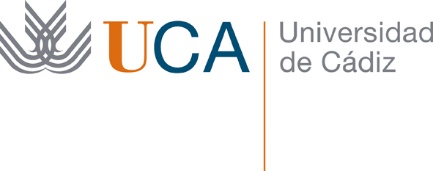 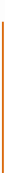 MASTER EN RELACIONES INTERNACIONALES Y MIGRACIONES / MASTER IN INTERNATIONAL RELATIONS AND MIGRATIONS 
(INTERNATIONAL AND EUROPEAN STUDIES)CURSO 2021/2022La docencia durante el curso 2021/2022 se desarrollará de forma presencial entre los meses comprendidos desde octubre 2021 hasta junio 2022, en horario de tarde de 16H00 a 20H30 y en el AULA 0.4 del EDIFICIO MULTIUSOS del Campus de Jerez de la Frontera según se explica en el cuadro que sigue:Calendario académico curso 2021/2022____________________________________________________________PERIODO TEMPORALDOCENCIAInicio/Término (Duración)Primer cuatrimestre18 octubre 20211ª Sesión de 16h00 a 18h002ª Sesión de 18h30 a 20h30Segundo cuatrimestre20 febrero 20221ª Sesión de 16h00 a 18h002ª Sesión de 18h30 a 20h30CUATRIMESTREASIGNATURA1º y 2ºASIGNATURA I. Metodología de Investigación y habilidades académicas en Inglés / Methodology of Research and Academic Skills in EnglishCOORDINA DR J D TORREJON1ºASIGNATURA  II. Análisis de casos en Relaciones Internacionales y Unión Europea / Case Studies in International Relations and the European UnionCOORDINA DRA M IGLESIAS2ºASIGNATURA  III. Análisis de casos en Migraciones y Derechos Humanos /Case Studies in Migrations and Human RightsCOORDINA DR D BOZA1ºASIGNATURA  IV. Introducción en las Relaciones Internacionales /Introduction to International RelationsCOORDINA DR M REMI1ºASIGNATURA  V. Derecho Internacional,  Naciones Unidas y UE. Política Exterior de España / International Law, United Nations and EU. Spain's Foreign PolicyCOORDINA DR A DEL VALLE1ºASIGNATURA  VI. Seguridad, Conflicto y Cooperación en la Sociedad Internacional. Inteligencia y Seguridad /Security, Conflict and Cooperation in International Society. Inteligence and SecurityCOORDINA DR A DIAZ FERNANDEZ1ºASIGNATURA  VII. Interdependencia económica, sostenibilidad medioambiental y cooperación al desarrollo / Economic interdependence, environmental sustainability and development cooperationCOORDINA DR J VERDÚ2ºASIGNATURA VIII. Introducción a las Migraciones Internacionales y los Derechos Humanos / Introduction to International Migrations and Human RightsCOORDINA DR M REMI2ºASIGNATURA IX. Inmigración, Refugiados y Fronteras en Derecho Internacional y Derecho Europeo. Derecho Comparado y Derecho internacional privado de la UE / Migration, Refugees and Borders in International Law and European Law. Comparative Law and Private international law of the European UnionCOORDINA DR M ACOSTA2ºASIGNATURA  X. Derechos Humanos en la Sociedad  Internacional y en la frontera sur de Europa / Human Rights in International Society and on Europe's Southern Borders COORDINA DRA I GONZALEZ2ºOPTATIVA-- ASIGNATURA XI. La integración Europea y la Unión Europea en el Mundo / The European integration and the European Union in the World COORDINA DR M A CEPILLO2ºOPTATIVA-- ASIGNATURA  XII. Inmigrantes, ONGs y Derechos de los extranjeros en España / Migrants, NGOs and Rights of foreigners in Spain COORDINA DR J M LOPEZ ULLAMesLu.Ma.Mi.Ju.Vi.Sá.Do.27 28 29 30 1 2 3 Oct.20214 5 6 7 8 9 10 Oct.202111 Festivo local12 13 14 15 16 17 Oct.202118 INAUGURACIÓN CURSO 21/2219 INTRODUCTION TO INTERNATIONAL RELATIONS, (2 SESIONES)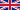 20 INTRODUCTION TO INTERNATIONAL RELATIONS, (2 SESIONES)21 INTRODUCTION TO INTERNATIONAL RELATIONS, (2 SESIONES)22 23 24 Oct.2021METODOLOGÍA  (1 SESIÓN)19 INTRODUCTION TO INTERNATIONAL RELATIONS, (2 SESIONES)20 INTRODUCTION TO INTERNATIONAL RELATIONS, (2 SESIONES)21 INTRODUCTION TO INTERNATIONAL RELATIONS, (2 SESIONES)22 23 24 Oct.202125 METODOLOGÍA (2 SESIONES)26 INTRODUCTION TO INTERNATIONAL RELATIONS, (2 SESIONES)27 INTRODUCTION TO INTERNATIONAL RELATIONS, (2 SESIONES)28 INTRODUCTION TO INTERNATIONAL RELATIONS, (2 SESIONES)29 30 31 Nov.20211 2 INTRODUCTION TO INTERNATIONAL RELATIONS, (2 SESIONES)3 INTRODUCTION TO INTERNATIONAL RELATIONS, (2 SESIONES)4 5 CASE STUDIES IN INTERNATIONAL RELATIONS AND THE EU (2 SESIONES)6 7 Nov.20218 EXAMEN IV9 DERECHO INTERNACIONAL, NNUU Y UE (2 SESIONES)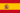 10 DERECHO INTERNACIONAL, NNUU Y UE (2 SESIONES)11 DERECHO INTERNACIONAL, NNUU Y UE (2 SESIONES)12 13 14 Nov.2021METODOLOGÍA (1 SESIÓN)9 DERECHO INTERNACIONAL, NNUU Y UE (2 SESIONES)10 DERECHO INTERNACIONAL, NNUU Y UE (2 SESIONES)11 DERECHO INTERNACIONAL, NNUU Y UE (2 SESIONES)12 13 14 Nov.202115 METODOLOGÍA (2 SESIONES)16 DERECHO INTERNACIONAL, NNUU Y UE (2 SESIONES)17 DERECHO INTERNACIONAL, NNUU Y UE (2 SESIONES)18 DERECHO INTERNACIONAL, NNUU Y UE (2 SESIONES)19 CASE STUDIES IN INTERNATIONAL RELATIONS AND THE EU (2 SESIONES)20 21 Nov.202122 METODOLOGÍA (2 SESIONES)23 DERECHO INTERNACIONAL, NNUU Y UE (2 SESIONES)24 DERECHO INTERNACIONAL, NNUU Y UE (2 SESIONES)25 26 27 28 Nov.202129 METODOLOGÍA (2 SESIONES)30 EXAMEN V1 SEGURIDAD, CONFLICTO Y COOPERACIÓN (2 SESIONES)2 SEGURIDAD, CONFLICTO Y COOPERACIÓN (2 SESIONES)3 4 5 Nov.202129 METODOLOGÍA (2 SESIONES)METODOLOGÍA (1 SESIÓN)1 SEGURIDAD, CONFLICTO Y COOPERACIÓN (2 SESIONES)2 SEGURIDAD, CONFLICTO Y COOPERACIÓN (2 SESIONES)3 4 5 Dic.20216 7 SEGURIDAD, CONFLICTO Y COOPERACIÓN (2 SESIONES)8 9 SEGURIDAD, CONFLICTO Y COOPERACIÓN (2 SESIONES)10 CASE STUDIES IN INTERNATIONAL RELATIONS (2 SESIONES)11 12 Dic.202113 METODOLOGÍA (2 SESIONES)14 SEGURIDAD, CONFLICTO Y COOPERACIÓN (2 SESIONES)15 SEGURIDAD, CONFLICTO Y COOPERACIÓN (2 SESIONES)16 SEGURIDAD, CONFLICTO Y COOPERACIÓN (2 SESIONES) 17 18 19 Dic.202120 METODOLOGÍA (2 SESIONES)21 METODOLOGÍA (2 SESIONES)22 SEGURIDAD, CONFLICTO Y COOPERACIÓN (2 SESIONES) 23 24 25 26 Dic.202127 28 29 30 31 1 2 Ene.20223 4 5 6 7 8 9 Ene.202210 INICIO CLASES MÁSTERExamen asignatura VI11 INTERDEPENDENCIA ECONÓMICA, MEDIOAMB Y COOP AL DESARROLLO (2 SESIONES)12 INTERDEPENDENCIA ECONÓMICA, MEDIOAMB Y COOP AL DESARROLLO (2 SESIONES)13 INTERDEPENDENCIA ECONÓMICA, MEDIOAMB Y COOP AL DESARROLLO (2 SESIONES)14 INTERDEPENDENCIA ECONÓMICA, MEDIOAMB Y COOP AL DESARROLLO (2 SESIONES)15 16 Ene.2022METODOLOGÍA (1 SESIÓN)11 INTERDEPENDENCIA ECONÓMICA, MEDIOAMB Y COOP AL DESARROLLO (2 SESIONES)12 INTERDEPENDENCIA ECONÓMICA, MEDIOAMB Y COOP AL DESARROLLO (2 SESIONES)13 INTERDEPENDENCIA ECONÓMICA, MEDIOAMB Y COOP AL DESARROLLO (2 SESIONES)14 INTERDEPENDENCIA ECONÓMICA, MEDIOAMB Y COOP AL DESARROLLO (2 SESIONES)15 16 Ene.202217 periodo de evaluaciónEXAMEN/PRUEBAMETODOLOGÍA I WRITING18 INTERDEPENDENCIA ECONÓMICA, MEDIOAMB Y COOP AL DESARROLLO (2 SESIONES)19 INTERDEPENDENCIA ECONÓMICA, MEDIOAMB Y COOP AL DESARROLLO (2 SESIONES20 INTERDEPENDENCIA ECONÓMICA, MEDIOAMB Y COOP AL DESARROLLO (2 SESIONES)21 CASE STUDIES IN INTERNATIONAL RELATIONS AND EU, (2 SESIONES)22 23 Ene.2022METODOLOGÍA (1 SESIÓN)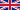 18 INTERDEPENDENCIA ECONÓMICA, MEDIOAMB Y COOP AL DESARROLLO (2 SESIONES)19 INTERDEPENDENCIA ECONÓMICA, MEDIOAMB Y COOP AL DESARROLLO (2 SESIONES20 INTERDEPENDENCIA ECONÓMICA, MEDIOAMB Y COOP AL DESARROLLO (2 SESIONES)21 CASE STUDIES IN INTERNATIONAL RELATIONS AND EU, (2 SESIONES)22 23 Ene.202224 METODOLOGÍA (2 SESIONES)25 INTERDEPENDENCIA ECONÓMICA, MEDIOAMB Y COOP AL DESARROLLO (2 SESIONES)26 INTERDEPENDENCIA ECONÓMICA, MEDIOAMB Y COOP AL DESARROLLO (2 SESIONES)27 INTERDEPENDENCIA ECONÓMICA, MEDIOAMB Y COOP AL DESARROLLO (2 SESIONES)28 29 30 Ene.202231 METODOLOGÍA (2 SESIONES)1 EXAMEN VII(– 1 sesión)2 METODOLOGÍA (2 SESIONES)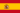 4CASE STUDIES IN INTERNATIONAL RELATIONS (2 SESIONES)5 CASE STUDIES IN INTERNATIONAL RELATIONS (2 SESIONES)5 6 Ene.202231 METODOLOGÍA (2 SESIONES)METODOLOGÍA (1 SESIÓN)2 METODOLOGÍA (2 SESIONES)4CASE STUDIES IN INTERNATIONAL RELATIONS (2 SESIONES)5 CASE STUDIES IN INTERNATIONAL RELATIONS (2 SESIONES)5 6 Ene.202231 METODOLOGÍA (2 SESIONES)METODOLOGÍA (1 SESIÓN)2 METODOLOGÍA (2 SESIONES)4CASE STUDIES IN INTERNATIONAL RELATIONS (2 SESIONES)- DEBATE -“SÁHARA, CONFLICTOS Y RECURSOS NATURALES”5 6 Feb.20227 Inicio Segundo semestreMETODOLOGÍA (2 SESIONES)8 INTRODUCCIÓN A LAS MIGRACIONES INTERNACIONALES Y LOS DDHH (2 SESIONES) 9 INTRODUCCIÓN A LAS MIGRACIONES INTERNACIONALES Y LOS DDHH (2 SESIONES) 10 INTRODUCCIÓN A LAS MIGRACIONES INTERNACIONALES Y LOS DDHH (2 SESIONES)11 12 13 Feb.202214 METODOLOGÍA (2 SESIONES)15 INTRODUCCIÓN A LAS MIGRACIONES INTERNACIONALES Y LOS DDHH (2 SESIONES) 16 INTRODUCCIÓN A LAS MIGRACIONES INTERNACIONALES Y LOS DDHH (2 SESIONES) 17 INTRODUCCIÓN A LAS MIGRACIONES INTERNACIONALES Y LOS DDHH (2 SESIONES) 18 19 20 Feb.202221 METODOLOGÍA (2 SESIONES)22 INTRODUCCIÓN A LAS MIGRACIONES INTERNACIONALES Y LOS DDHH (2 SESIONES) 23 INTRODUCCIÓN A LAS MIGRACIONES INTERNACIONALES Y LOS DDHH (2 SESIONES) 24 25 26 27 Feb.202228 1 EXAMEN ASIGNATURA VIII2 INMIGRACIÓN, REFUGIADOS Y FRONTERAS EN DERECHO INTERNACIONAL Y DERECHO EUROPEO. DERECHO COMPARADO Y DIPR DE LA UE (PARTE I). 3 INMIGRACIÓN, REFUGIADOS Y FRONTERAS EN DERECHO INTERNACIONAL Y DERECHO EUROPEO. DERECHO COMPARADO Y DIPR DE LA UE. (PARTE I, 2 SESIONES)4 INMIGRACIÓN, REFUGIADOS Y FRONTERAS EN DERECHO INTERNACIONAL Y DERECHO EUROPEO. DERECHO COMPARADO Y DIPR DE LA UE. (PARTE II, IV, 2 SESIONES) 5 6 Feb.202228 METODOLOGÍA (1 SESIÓN)2 INMIGRACIÓN, REFUGIADOS Y FRONTERAS EN DERECHO INTERNACIONAL Y DERECHO EUROPEO. DERECHO COMPARADO Y DIPR DE LA UE (PARTE I). 3 INMIGRACIÓN, REFUGIADOS Y FRONTERAS EN DERECHO INTERNACIONAL Y DERECHO EUROPEO. DERECHO COMPARADO Y DIPR DE LA UE. (PARTE I, 2 SESIONES)4 INMIGRACIÓN, REFUGIADOS Y FRONTERAS EN DERECHO INTERNACIONAL Y DERECHO EUROPEO. DERECHO COMPARADO Y DIPR DE LA UE. (PARTE II, IV, 2 SESIONES) 5 6 Mar.20227 METODOLOGÍA (1 SESIÓN)8 INMIGRACIÓN, REFUGIADOS Y FRONTERAS EN DERECHO INTERNACIONAL Y DERECHO EUROPEO. DERECHO COMPARADO Y DIPR DE LA UE. (PARTE I, 2 SESIONES)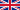 9 INMIGRACIÓN, REFUGIADOS Y FRONTERAS EN DERECHO INTERNACIONAL Y DERECHO EUROPEO. DERECHO COMPARADO Y DIPR DE LA UE. (PARTE I, 2 SESIONES)10 INMIGRACIÓN, REFUGIADOS Y FRONTERAS EN DERECHO INTERNACIONAL Y DERECHO EUROPEO. DERECHO COMPARADO Y DIPR DE LA UE. (PARTE II, 2 SESIONES)11 CASE STUDIES IN MIGRATIONS AND HUMAN RIGHTS, (2 SESIONES)12 13 Mar.2022EXAMEN/PRUEBAMETODOLOGIA II(PRESENTATION)8 INMIGRACIÓN, REFUGIADOS Y FRONTERAS EN DERECHO INTERNACIONAL Y DERECHO EUROPEO. DERECHO COMPARADO Y DIPR DE LA UE. (PARTE I, 2 SESIONES)9 INMIGRACIÓN, REFUGIADOS Y FRONTERAS EN DERECHO INTERNACIONAL Y DERECHO EUROPEO. DERECHO COMPARADO Y DIPR DE LA UE. (PARTE I, 2 SESIONES)10 INMIGRACIÓN, REFUGIADOS Y FRONTERAS EN DERECHO INTERNACIONAL Y DERECHO EUROPEO. DERECHO COMPARADO Y DIPR DE LA UE. (PARTE II, 2 SESIONES)11 CASE STUDIES IN MIGRATIONS AND HUMAN RIGHTS, (2 SESIONES)12 13 Mar.202214 METODOLOGÍA (2 SESIONES)15 INMIGRACIÓN, REFUGIADOS Y FRONTERAS EN DERECHO INTERNACIONAL Y DERECHO EUROPEO. DERECHO COMPARADO Y DIPR DE LA UE. (PARTE II, 2 SESIONES) 16 INMIGRACIÓN, REFUGIADOS Y FRONTERAS EN DERECHO INTERNACIONAL Y DERECHO EUROPEO. DERECHO COMPARADO Y DIPR DE LA UE. (PARTE II, IV)17 INMIGRACIÓN, REFUGIADOS Y FRONTERAS EN DERECHO INTERNACIONAL Y DERECHO EUROPEO. DERECHO COMPARADO Y DIPR DE LA UE. (PARTE II, IV, 2 SESIONES)18 CASE STUDIES IN MIGRATIONS AND HUMAN RIGHTS, (2 SESIONES)19 20 Mar.202221 22 INMIGRACIÓN, REFUGIADOS Y FRONTERAS EN DERECHO INTERNACIONAL Y DERECHO EUROPEO. DERECHO COMPARADO Y DIPR DE LA UE (Parte III, 2 SESIONES).  23 INMIGRACIÓN, REFUGIADOS Y FRONTERAS EN DERECHO INTERNACIONAL Y DERECHO EUROPEO. DERECHO COMPARADO Y DIPR DE LA UE. (PARTE II, IV, 2 SESIONES) 24 INMIGRACIÓN, REFUGIADOS Y FRONTERAS EN DERECHO INTERNACIONAL Y DERECHO EUROPEO. DERECHO COMPARADO Y DIPR DE LA UE. (PARTE II IV, 2 SESIONES)25 INMIGRACIÓN, REFUGIADOS Y FRONTERAS EN DERECHO INTERNACIONAL Y DERECHO EUROPEO. DERECHO COMPARADO Y DIPR DE LA UE. (PARTE II, 2 SESIONES)26 27 Mar.202228 29 INMIGRACIÓN, REFUGIADOS Y FRONTERAS EN DERECHO INTERNACIONAL Y DERECHO EUROPEO. DERECHO COMPARADO Y DIPR DE LA UE (Parte III, 2 SESIONES)30 INMIGRACIÓN, REFUGIADOS Y FRONTERAS EN DERECHO INTERNACIONAL Y DERECHO EUROPEO. DERECHO COMPARADO Y DIPR DE LA UE. (PARTE II, IV) 31 INMIGRACIÓN, REFUGIADOS Y FRONTERAS EN DERECHO INTERNACIONAL Y DERECHO EUROPEO. DERECHO COMPARADO Y DIPR DE LA UE (Parte III, 2 SESIONES)1 CASE STUDIES IN MIGRATIONS AND HUMAN RIGHTS (2 SESIONES)2 3 Abr.20224 5 6 7 8 9 10 Abr.202211 SEMANA SANTA12 13 14 15 16 17 Abr.202218 Examen (IX  1 sesión)19 DERECHOS HUMANOS EN LA SOCIEDAD INTERNACIONAL Y EN LA FRONTERA SUR DE EUROPA, (2 SESIONES)20 DERECHOS HUMANOS EN LA SOCIEDAD INTERNACIONAL Y EN LA FRONTERA SUR DE EUROPA, (2 SESIONES)21 DERECHOS HUMANOS EN LA SOCIEDAD INTERNACIONAL Y EN LA FRONTERA SUR DE EUROPA (2 SESIONES)22 CASE STUDIES IN MIGRATIONS AND HUMAN RIGHTS, (2 SESIONES)23 24 Abr.202219 DERECHOS HUMANOS EN LA SOCIEDAD INTERNACIONAL Y EN LA FRONTERA SUR DE EUROPA, (2 SESIONES)20 DERECHOS HUMANOS EN LA SOCIEDAD INTERNACIONAL Y EN LA FRONTERA SUR DE EUROPA, (2 SESIONES)21 DERECHOS HUMANOS EN LA SOCIEDAD INTERNACIONAL Y EN LA FRONTERA SUR DE EUROPA (2 SESIONES)22 CASE STUDIES IN MIGRATIONS AND HUMAN RIGHTS, (2 SESIONES)23 24 Abr.202225 26 DERECHOS HUMANOS EN LA SOCIEDAD INTERNACIONAL Y EN LA FRONTERA SUR DE EUROPA, (2 SESIONES)27 DERECHOS HUMANOS EN LA SOCIEDAD INTERNACIONAL Y EN LA FRONTERA SUR DE EUROPA (2 SESIONES)28 DERECHOS HUMANOS EN LA SOCIEDAD INTERNACIONAL Y EN LA FRONTERA SUR DE EUROPA (2 SESIONES)29 CASE STUDIES IN MIGRATIONS AND HUMAN RIGHTS, (2 SESIONES)30 1 May.20222 3 DERECHOS HUMANOS EN LA SOCIEDAD INTERNACIONAL Y EN LA FRONTERA SUR DE EUROPA, (2 SESIONES)4 DERECHOS HUMANOS EN LA SOCIEDAD INTERNACIONAL Y EN LA FRONTERA SUR DE EUROPA (2 SESIONES)5 CASE STUDIES IN MIGRATIONS AND HUMAN RIGHTS, (2 SESIONES)6 7 8 May.20229 FERIA JEREZ10 11 12 13 14 15 May.202216 Examen X (1 sesión)17OPT 1: LA INTEGRACIÓN EUROPEA Y LA UE EN EL MUNDO (2 SESIONES)18 OPT 1: LA INTEGRACIÓN EUROPEA Y LA UE EN EL MUNDO (2 SESIONES) 19OPT 1: LA INTEGRACIÓN EUROPEA Y LA UE EN EL MUNDO (2 SESIONES) 20 OPT 1: LA INTEGRACIÓN EUROPEA Y LA UE EN EL MUNDO (2 SESIONES)21 22 May.202217OPT 1: LA INTEGRACIÓN EUROPEA Y LA UE EN EL MUNDO (2 SESIONES)18 OPT 1: LA INTEGRACIÓN EUROPEA Y LA UE EN EL MUNDO (2 SESIONES) 19OPT 1: LA INTEGRACIÓN EUROPEA Y LA UE EN EL MUNDO (2 SESIONES) 20 OPT 1: LA INTEGRACIÓN EUROPEA Y LA UE EN EL MUNDO (2 SESIONES)21 22 May.2022OPT 2: INMIGRANTES, ONGS Y DERECHO DE LOS EXTRANJEROS EN ESPAÑA (2 SESIONES) OPT 2: INMIGRANTES, ONGS Y DERECHO DE LOS EXTRANJEROS EN ESPAÑA (2 SESIONES) OPT 2: INMIGRANTES, ONGS Y DERECHO DE LOS EXTRANJEROS EN ESPAÑA (2 SESIONES)OPT 2: INMIGRANTES, ONGS Y DERECHO DE LOS EXTRANJEROS EN ESPAÑA (2 SESIONES)21 22 May.202223 OPT 1: LA INTEGRACIÓN EUROPEA Y LA UE EN EL MUNDO (2 SESIONES)24OPT 1: LA INTEGRACIÓN EUROPEA Y LA UE EN EL MUNDO (2 SESIONES) 25 OPT 1: LA INTEGRACIÓN EUROPEA Y LA UE EN EL MUNDO (2 SESIONES)  26OPT 1: LA INTEGRACIÓN EUROPEA Y LA UE EN EL MUNDO (2 SESIONES)27SEMINARIO COMPLEMENTARIO – CASE STUDIES IN MIGRATIONS AND HUMAN RIGHTS (2 SESIONES)28 29 May.2022OPT 2: INMIGRANTES, ONGS Y DERECHO DE LOS EXTRANJEROS EN ESPAÑA (2 SESIONES) OPT 2: INMIGRANTES, ONGS Y DERECHO DE LOS EXTRANJEROS EN ESPAÑA (2 SESIONES)OPT 2: INMIGRANTES, ONGS Y DERECHO DE LOS EXTRANJEROS EN ESPAÑA (2 SESIONES)OPT 2: INMIGRANTES, ONGS Y DERECHO DE LOS EXTRANJEROS EN ESPAÑA (2 SESIONES)27SEMINARIO COMPLEMENTARIO – CASE STUDIES IN MIGRATIONS AND HUMAN RIGHTS (2 SESIONES)28 29 May.202230 OPT 1: LA INTEGRACIÓN EUROPEA Y LA UE EN EL MUNDO. (2 SESIONES) 31OPT 1: LA INTEGRACIÓN EUROPEA Y LA UE EN EL MUNDO (2 SESIONES) 1OPT 1: LA INTEGRACIÓN EUROPEA Y LA UE EN EL MUNDO (2 SESIONES) 2OPT 1: LA INTEGRACIÓN EUROPEA Y LA UE EN EL MUNDO. (2 SESIONES) 3 4 5 May.2022OPT 2: INMIGRANTES, ONGS Y DERECHO DE LOS EXTRANJEROS EN ESPAÑA (2 SESIONES)OPT 2: INMIGRANTES, ONGS Y DERECHO DE LOS EXTRANJEROS EN ESPAÑA (2 SESIONES)OPT 2: INMIGRANTES, ONGS Y DERECHO DE LOS EXTRANJEROS EN ESPAÑA (2 SESIONES)  OPT 2: INMIGRANTES, ONGS Y DERECHO DE LOS EXTRANJEROS EN ESPAÑA (2 SESIONES)3 4 5 Jun.20226 7 EXÁMENES OPTATIVAS8 9 10 11 12 Jun.202213 14 15 16 17 18 19 Jun.202220 21 Fin periodo evaluación22 23 24 25 26 Jun.202227 28 29 30 1 2 3 Jul.20224 5 6 7 8 9 10 Jul.202211 12 13 14 15 16 17 Jul.202218 19 20 21 22 23 24 Jul.202225 26 27 28 29 fin segundo semestre30 31 